T.C.BAĞLAR KAYMAKAMLIĞIDeveli İlkokulu MüdürlüğüTEKNİK ŞARTNAME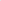 İŞİN KONUSU ve TANIMI        İdaremizin hizmet, faaliyetlerinde kullanılmak üzere çeşitli özelliklerde kırtasiye malzeme temini İşidir.AMAÇ ve KAPSAMBu şartname, İdaremizin hizmet ve faaliyetlerde kullanılmak üzere Develi İlokulu Müdürlüğü kurumsal kimliğine uygun olarak çeşitli özelliklerde  malzemenin temini ile ilgili usul, esas ve prensipleri kapsar.TANIMLARa) Kurum                    Develi İlkokulu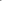 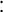 aC.İŞİN TARİFİ ve HİZMET SÜRESİ	Her Üründen ihtiyaç oranında alınacak olup üstte belirtilen tabloya birim/adet/paket fiyatı yazılacaktır.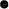 Aşağıdaki listede adet ve özellikleri belirtilen malzemeler temin edilerek İdareye teslim edilecektir.Ürünler üst düzey kalitede ve I. sınıf standartlarda olacaktır. 	İstekli tüm ürünlerin garantilerinden sorumludur.Not: I- Fiyat Teklifleri Türk Lirası cinsinden ve KDV hariç olarak verilmelidir.Gerçek/TüzeI kişiler tekliflerini kapalı zarf içinde ve imzalı olarak elden idareye sunmalıdır, Posta yoluyla ve elektronik ortamda gönderilen teklifler kabul edilmeyecektir.Gerçek/Tüzel kişilerin tekliflerinde açık isimleri, ıslak imza, adres, T.C. No/Vergi No ve tarih bilgileri olmalıdır.Toplam fiyat üzerinden değerlendirme yapılacaktır. Belirtilen şartlara uygun Toplam fiyatı en düşük olan teklif en uygun teklif olarak değerlendirilecektir.ALIM YAPILACAK MALZEME VE ÖZELLİKLERİı. YÜKLENİCİNİN YÜKÜMLÜLÜKLERİÜrünlerin içinde veya dışında İdarenin izni olmadan herhangi bir kişi ya da kuruma/şirkete ait yazı, damga, görsel vb. yer  vermeyecektir.Ürünlerin kalite kontrollerini yapacaktır.Ürünlerin temininde gereken ihtimamı göstereceğini, İdarenin talep ettiği ürünü süre, miktar ve bedel dahilinde teslim etmeyi ve oluşabilecek kusurları şartname hükümlerine uygun olarak zamanında gidermeyi peşinen kabul ve taahhüt edecektir.ÜRÜNLERİN TESLİM YERİÜrünler, İdaremizin belirleyeceği tarihte, İdaremizin belirleyeceği adrese tam ve eksiksiz olarak teslim edilecektir.GİZLİLİKİstekli ve personeli gerek sözleşme süresince gerekse sözleşmenin bitmesinden sonra mesleki gizlilik koşullarına riayet edecek, sözleşmenin yürütülmesi sırasında veya sözleşmenin yerine getirilmesi amacıyla yapılan etüt, test ve araştırmaların sonuçlarını ve bunlar hakkında kendilerine temin edilen bilgileri hiçbir şekilde İdare'ye zarar verecek veya onu zaafa düşürecek şekilde kullanmayacaktır.CEZALARİsteklinin sorumluluklarım İşin süresi İçerisinde yerine getirmemesi halinde, bedelinin günlük % 06 (binde altı) oranında ceza uygulanır.DİĞER ŞARTLARÜrünler şartname hükümlerine uygun hazırlandığı görüldükten sonra teslim alınacaktır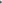 Ürünlerin nakli, yükleme, boşaltma, istif, depolama işleri ile ilgili tüm sorumluluk istekliye ait olup, bununla ilgili gereken her türlü alet, edevat, işçilik, paketleme, sigorta, taşıma ve benzeri yükümlülüklerden doğacak ücretlerin ödenmesinden mesuldür.Ürünlerin yükleme, boşaltma ve nakli esnasında her türlü emniyet önlemini istekli alacaktır.İstekli; Develi İlkokulu  ait bilgi, belge, fotoğraf ve logolan İdarenin izni olmadan hiçbir yerde kullanamaz.Ürünler İdare tarafından tek seferde teslim alınacaktır. Numuneler orijinal ambalajında olacaktır. Numune teslim edilmeyen teklifler değerlendirmeye alınmayacaktın Teknik şartnamede belirtilen özelliklere göre hazırlanan numunelere göre ürünlerin uygunluğuna karar verilecektir.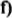 İstekli, şartnameye göre üstlendiği yükümlülüklerim yerine getirmesi sırasında ilgili mevzuat hükümleri gereğince koruma altına alınmış fikri ve/veya sınai mülkiyet konusu olan bir hak ve/veya menfaatin ihlal edilmesi halinde, bundan kaynaklanan her türlü idari, hukuki, cezai ve mali sorumluluk isteklinin kendisine aittir. Fikri ve/veya sınai, marka, patent, endüstriyel tasarım ve faydalı model hak bedellerini ödeyecektir.Ürünlerle İlgili muhtemel yasal sorunların ortaya çıkması durumunda üçüncü kişiler tarafından tazminat talep edildiği takdirde tüm masraflar İstekliye aittir. Bu sözleşmeye konu ürünlerin ilgili üçüncü kişilerden gelebilecek her türlü hukuki ve cezai parasal ödemeleri, tazminatları istekli ödeyecektir.Bu şartname kapsamındaki işin uygulanmasından doğabilecek her türlü uyuşmazlık durumunda, İdare defterleri ve tahlil raporlan ile İdare tarafından tutulmuş tutanaklann veya diğer belgelerin muteber bulunduğunu İstekli kabul eder.İstekliler kısmi teklif veremeyeceklerdir.ONEMLİ: Teklif mektubu verecek firmalar Numunelerini, katalog veya aydınlatıcı dokümanlarını teklif mektupları ile beraber okula elden teslim edecektir. Teklif mektupları ile beraber numune örnekleri getirmeyen firmaların teklifleri işleme alınmayacaktır-ÖNEMLİ: TEKLİFLERİNİZİ EKAP’DA BELİRTİLEN SON TARİH VE SAATE KADAR VERMENİZ GEREKMEKTEDİR. AKSİ TAKTİRDE VERİLEN TEKLİFLER İŞLEME ALINMAYACAKTIR.Firma / İstekli 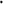 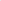 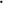 Taraf			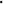 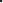 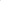 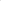 İş için teklif veren gerçek ve tüzel kişiDeveli Ortaokulu Müdürlüğü veya İstekli FirmaS.NOÜRÜNÜRÜN ÖZELLİKLERİMİKTARÖLÇÜ1FOTOKOPİ MAKİNASI TONERİ TN 34671-Orijinal toner olacak.2-Siyah renk olacak5ADET2YAZICI TONER LK 11101-Orijinal toner olacak.2-Siyah renk olacak3ADET3A4 FOTOKOPİ KAĞIDI1. Kalite hamur olacak. 2. Bir Metrekareye 80 gr olacak 3-TSE Onaylı olacak8KOLİ4RENKLİ A4 FOTOKOPİ KAĞIDI 100’lü1. 1. Kalite hamur olacak. 2. Bir Metrekareye 80 gr olacak 3-TSE Onaylı olacak5PAKET5ÖĞRENCİ KULÜP DEFTERİ1-Mevzuata uygun olacak1ADET6VELİ ZİYARET DEFTERİ1-Sert kapaklı olacak2-Kapağı Dayanıklı malzemeden olacak.3-Mevzuata uygun olacak1ADET7NÖBETÇİ ÖĞRENCİ DEFTERİ1-Sert kapaklı olacak2-Kapağı Dayanıklı malzemeden olacak.3-Mevzuata uygun olacak.1ADET8ÖĞRETMEN ZÜMRE KARARDEFTERİ1-Sert kapaklı olacak2-Kapağı Dayanıklı malzemeden olacak.3-Mevzuata uygun olacak.1ADET9MAVİ KAPAKLI TELLİ DOSYA 50 li1-Telli Dosya Sayısı: 50,  2-Polipropilen malzemeden üretilmiş, 3-Boyut: A4 boyutu 4-Renk: Mavi olmalıdır.6PAKET10ŞEFFAF FÖY DOSYA 100’lü1-Kalite malzemeden üretilmeli,2- 100’lü paket, A4 ebatında olmalı, 3-Yırtılmaya dayanıklı, şeffaf ve renksiz olmalıdır.6PAKET11HİKAYE KİTAP SETİ 10’LU1-Birinci sınıf hamur kağıdından olmalıdır.2-Belirtilen Sınıf Seviyelerine (3ve 4. Sınıflar) uygun olmalıdır.6SET12BAYRAK 70X1051-70x105 cm olmalı2-Standartlara uygun olmalı2ADET13ZIMBA MAKİNASI1-Zımba Makinesi Orta Boy olmalıdır. 2- Dayanıklı ve kolay bozulabilir olmamalıdır. 3-Zımba Makinesi 24/6 zımba teli kullanımına uygun olmalıdır. 4-30-40 adet kağıdı (60 gr) düzgün bir şekilde zımbalayabilmeli. 5- Piyasada satılan kaliteli cinsten olmalıdır.6- Kapasitesi 100 tel, ağırlığı 300 gr. olmalıdır2ADET14ZIMBA TEL SÖKÜCÜ1-Pens tipi metal ve paslanmaz  olmalıdır2ADET15ZIMBA TELİ10’LU PAKET1-Pens tipi metal ve her pakette 10X1000 adet olmalıdır. 2-24/6 boyutunda, 45 gr ağırlığında, paslanmaz ve bakır renkli olmalıdır2ADET16BANT KESİCİ1-Masa üstü ve rahat kesme özelliği olmalı.2ADET17TÜKENMEZ KALEM MAVİ 50’li1- Suyun dağılma ve ışığın soldurma etkilerine dayanıklı olmalıdır. 2- Eli rahatsız etmeyen, kullanıcının yazı konforunu arttıran yumuşak tutaç olmalıdır. 3- Mavi renkli ve güvenli kapağı olmalıdır. 1KUTU18TÜKENMEZ KALEM KIRMİZI 50’li1- Suyun dağılma ve ışığın soldurma etkilerine dayanıklı olmalıdır. 2-Eli rahatsız etmeyen, kullanıcının yazı konforunu arttıran yumuşak tutaç olmalıdır. 3- Kırmızı renkli ve güvenli kapağı olmalıdır. 1KUTU19İMZA KALEMİ1-1,0 mm çapında bilye bulunan , ultra yumuşak uç6ADET20FUTBOL TOPU1-Dikişsiz olmalı2-Beton ve toprak zemine uygun olmalı3-Standart ölçülerde ve ağırlıkta olmalı2ADET21VOLEYBOL TOPU1-Dikişsiz olmalı2-Beton ve toprak zemine uygun olmalı3-Standart ölçülerde ve ağırlıkta olmalı2ADET22BASKETBOL TOPU1-Dikişsiz olmalı2-Beton  zemine uygun olmalı3-Standart ölçülerde ve ağırlıkta olmalı2ADET23FOSFORLU KALEM1-Kalemler değişik renkte kesik uçlu20ADET24KOLİ BANDI1-Şeffaf renkli 2-TSE standardına uygun olmalıdır5ADET25BANT 10’LU1-Şeffaf renkli 2-TSE standardına uygun olmalıdır2ADET26PRİT 40 gr1-Şeffaf renkli 2-TSE standardına uygun olmalıdır20ADET27ISTAMPA1-Zararlı kimyasal madde içermeyen TSE uygun olmalıdır.2-Beyaz renk olmalı2ADET28MÜREKEP1-Zararlı kimyasal madde içermeyen TSE uygun olmalıdır.2-Mavi renk olmalı1ADET29DAKSİL1-Zararlı kimyasal madde içermeyen TSE uygun olmalıdır.2-Mavi renk olmalı10ADET30MAVİ KLASÖR1-70 mm. Sırt kalınlığı ve etiket cebi olmalıdır. PVC Kaplı dış kapakolmalıdır20ADET